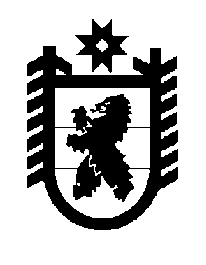 Российская Федерация Республика Карелия    ПРАВИТЕЛЬСТВО РЕСПУБЛИКИ КАРЕЛИЯРАСПОРЯЖЕНИЕот  25 февраля 2015 года № 96р-Пг. Петрозаводск Внести в распоряжение Правительства Республики Карелия от                       26 ноября 2014 года № 736р-П изменение, изложив пункт 2 в следующей редакции:«2. Организационному комитету в срок до 1 марта 2015 года разработать и представить на утверждение в Правительство Республики Карелия План мероприятий по проведению в 2015 году в Республике Карелия Года литературы.».           ГлаваРеспублики  Карелия                                                             А.П. Худилайнен